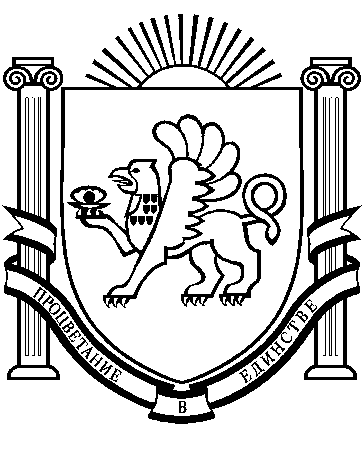 РЕСПУБЛИКА КРЫМРАЗДОЛЬНЕНСКИЙ РАЙОНБОТАНИЧЕСКИЙ СЕЛЬСКИЙ СОВЕТ44-е заседание 1 созываРЕШЕНИЕ01 ноября .                       с.Ботаническое                                   № 438Об утверждении «Положения      о размерах и условиях оплаты труда работников казенного учреждения «Учреждение   по обеспечению деятельности органов местного самоуправления  муниципального образования  Ботаническое сельское поселение Раздольненского района Республики Крым ».В соответствии со ст.52.,ст.120 Гражданского Кодекса Российской Федерации, Трудовым Кодексом Российской Федерации, Федеральным  Законом « Об общих принципах организации местного самоуправления в Российской Федерации от 06.10.2003 г. № 131-ФЗ, « О некоммерческих организациях» от 12.01.1996г. № 7-ФЗ, « О муниципальной службе в Российской Федерации» от.02.03.2007г. № 25-ФЗ, Законами Республики Крым  «Об основах местного самоуправления в Республике Крым» от 21.08.2014г. № 54-ЗРК, « О муниципальной службе в Республике Крым» от 10.09.2014г. №76-ЗРК,  « О реестре должностей муниципальной службы в Республике Крым» от 16.09.2014г. № 78-ЗРК, принимая во внимание рекомендации  к Указу Республики Крым от 09.09.2014г. № 253-У, Постановлением Совета министров Республики Крым № 781 от 09.12.2015г., руководствуясь  Республиканским соглашением между Советом  министров Республики Крым, республиканскими  объединениями профсоюзов, объединениями работодателей на 2015-2017 годы от 17.11.2014 г. зарегистрировано Министерством  труда и социальной защиты Республики Крым 25.11.2014 года регистрационный № 1, Уставом муниципального образования Ботаническое сельское поселение Раздольненского района Республики Крым, в связи с изменениями структуры и штатного расписания «Учреждения   по обеспечению деятельности органов местного самоуправления  муниципального образования  Ботаническое сельское поселение Раздольненского района Республики Крым »,Ботанический сельский советРЕШИЛ: 1. Утвердить «Положение      о размерах и условиях оплаты труда работников казенного учреждения «Учреждение   по обеспечению деятельности органов местного самоуправления  муниципального образования  Ботаническое сельское поселение Раздольненского района Республики Крым » в новой редакции (прилагается).2. Настоящее решение обнародовать на информационном стенде в здании Ботанического сельского совета и на официальном сайте администрации Ботанического сельского поселения. 3. Контроль за выполнением настоящего решения возложить на постоянную комиссию по бюджету, налогам, муниципальной собственности, земельных и имущественных отношений, социально-экономическому развитию.Председатель Ботаническогосельского совета							М.А.Власевская